Kendriya Vidyalaya No 1,Ferozepur Cantt(Punjab)Result Analysis AISSE 2019-20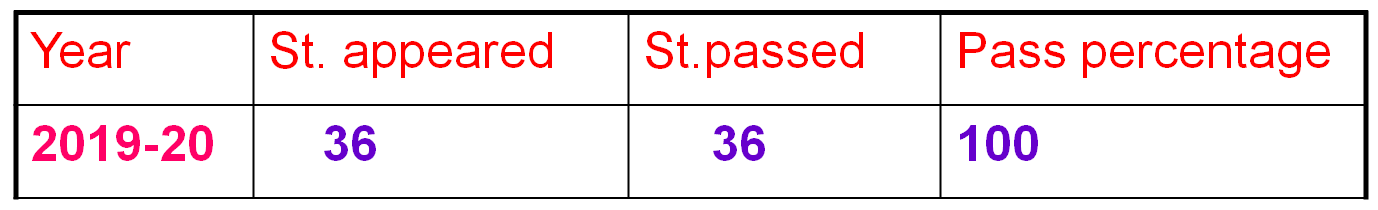 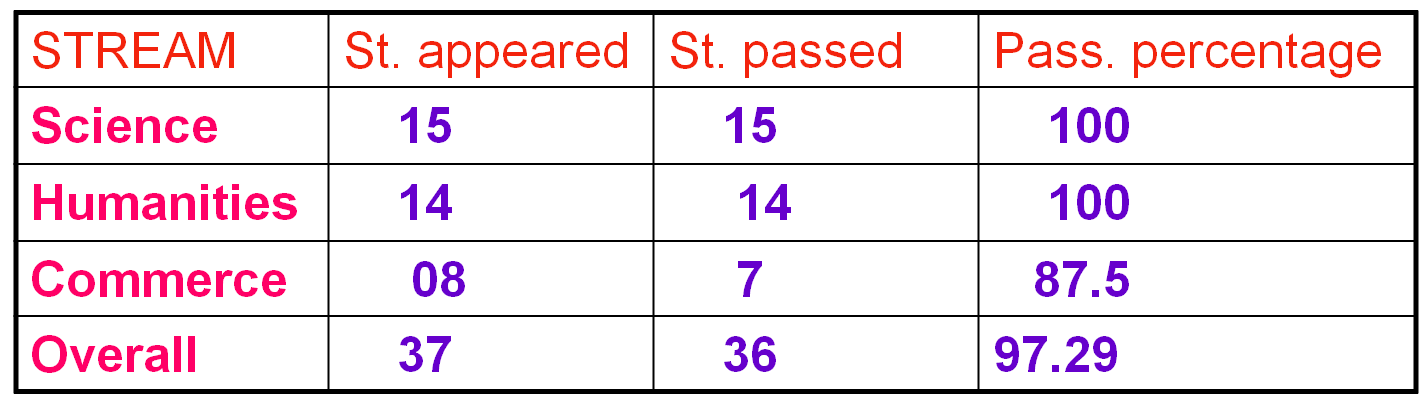 